AULA 02- SEQUÊNCIA DIDÁTICA – EDUCAÇÃO FÍSICA09 A13 DE NOVEMBRONOME DA ATIVIDADE: BALÃO COM BASTÃOPARA ESTA ATIVIDADE SERÁ PRECISO DE UM BASTÃO E UM BALÃO QUE NÃO TIVER BALÃO PODE ESTAR FAZENDO COM UMA SACOLINHA DE PLÁSTICO. NESTA ATIVIDADE VOCÊS PODEM REALIZAR INDIVIDUAL OU EM DUPLAS REALIZANDO UMA COMPETIÇÃO, DEVERÁ BATER NO BALÃO COM O BASTÃO SEM DEIXA-LO CAIR QUEM SEGURAR MAIS O BALÃO MARCA UM PONTO IRÃO REALIZAR VÁRIAS VEZES. NO GRUPO DO WHATSAPP IRÁ UM VÍDEO EXPLICATIVO DA ATIVIDADE. DURAÇÃO: 30 MINUTOS.Escola Municipal de Educação Básica Augustinho Marcon.Catanduvas, novembro de 2020.Diretora: Tatiana Bittencourt Menegat. Assessora Técnica Pedagógica: Maristela Apª. Borella Baraúna.Assessora Técnica Administrativa: Margarete Petter Dutra.Professora: Gabriela Abatti.Disciplina: Educação física 2º ANO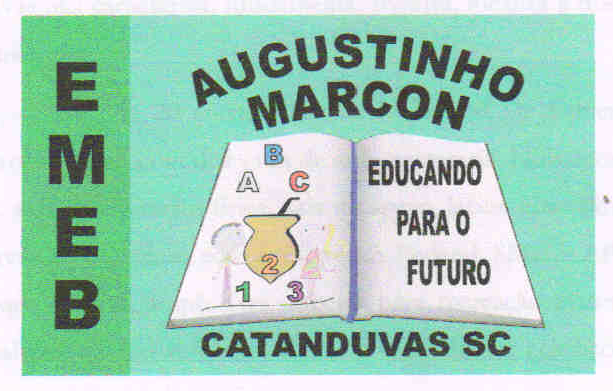 